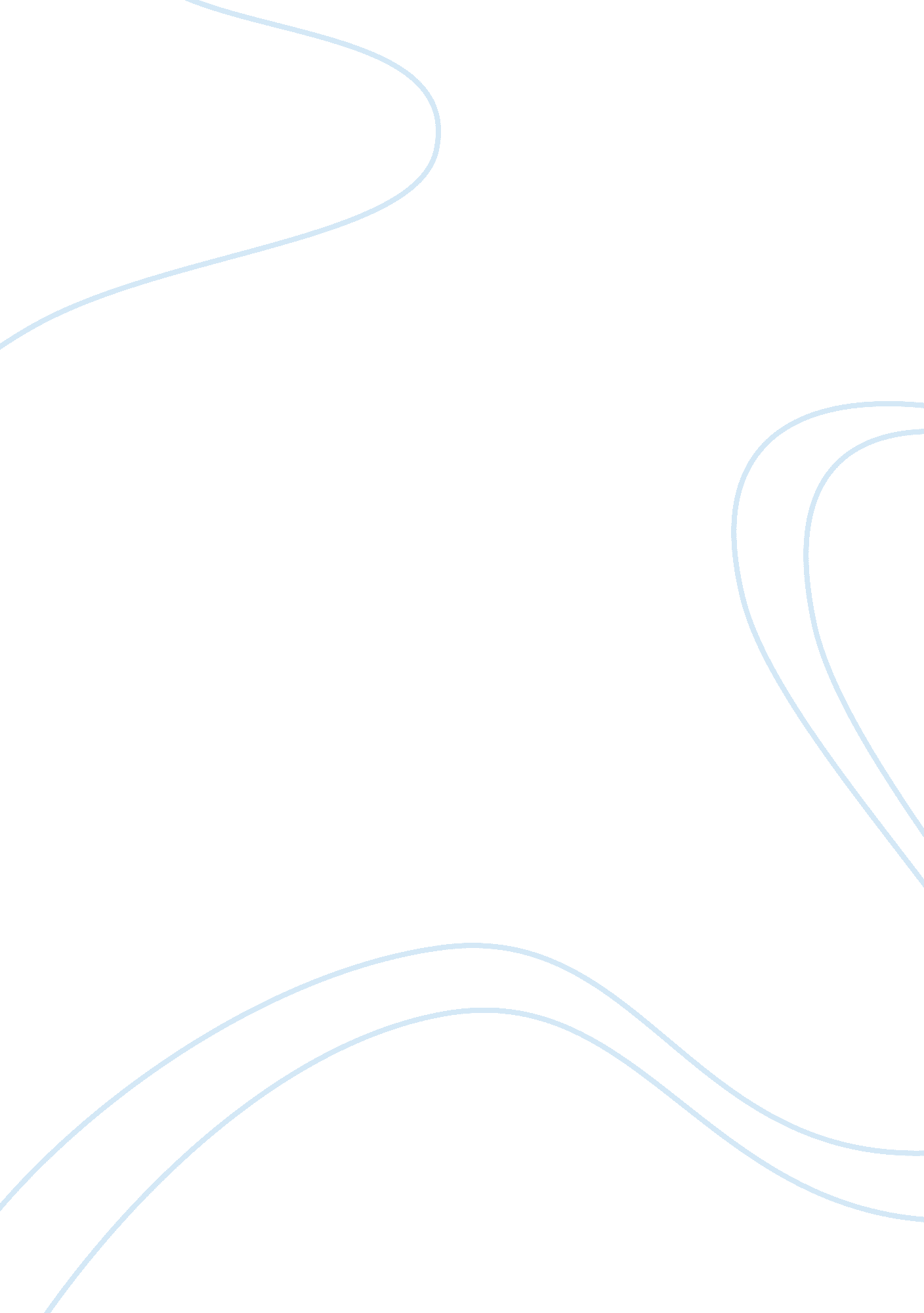 Judea war and jews role in first two warsHistory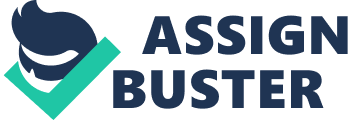 Judea War and Jews’ Role in First Two Wars There are two strong emotions that roused up within as I read the two Internet contents about Jews’ participation in World War I and World War II. One is satisfaction from the epiphanies about this tragic historical event as facts and knowledge were presented unknown to me before. The other is fear – I find too much hate in each of the participants of these monumental wars. Imagine if that hate would manifest again in our time, considering today’s nations’ advance weapons of mass destruction, no living creature will stand a chance to live. I was also skeptic with the materials as they were written purposely to refute one in order to favor the other. The facts and documents may be present but the article presented by the National-Socialist Party of Canada is apparent in its inclination with Adolf Hitler. However, with the Mailstar’s article, being document-ridden site had made its point in its presentation. With organized narration of the accounts of the pre-WWII particularly of Benjamin Freedman and supported evidences, I agree with the bias-state of the sites as well as the analysis of Freedman that Jews had brought themselves into the tragedy brought by wars that German executed to most of them. They have been very influential in manipulating leaders of nations and organizations in order to get what their own personal interest – the Palestine. I also agree that Germany indeed suffered from the betrayal of its own citizens who had embraced the religion of the Jews. Freedman made this perspective easy to comprehend when he exemplified the Chinese Arab or Chinese Moslem; betraying their own homeland and their fellow countrymen because of the notion that they were Chinese Moslem and was different from the citizens of China. Personal interest creates greed and abuse of power – this is the case of the Jews during the Pre-WWII ear. Freedman had emphasized that “ not a single hair was touched to any Jews in Germany” even with all of their provoking advances against the Germans. Vladimir Jabotinsky said " We Jews are the most powerful people on earth, because we have this power, and we know how to apply it." This is apparently agreeable as they are powerful and wise enough to influence the media, i. e. the newspapers, to inclined their reporting to be pro-Semitism and took a sudden turn of becoming anti-German. The power of media is a common knowledge. If media will participate in the subliminal campaign, people will more likely believe that Germany and Hitler were the biggest enemies in the history of WWII. People and their future generation are blind-sided about the real score behind Germany’s drastic move, which in truth was mainly provoked by Jews themselves. I do not agree with Freedman claim that religion has nothing to do with the war but the nationality and patriotism. In fact, he often emphasized that Christians are more likely to believe and sympathize with German than with the Jews. Not just Christians and the Jews, he also stereotyped as well other religions, partly based of their geographical background but also based on their participation during the pre-WWII era. They may not admit it, but Germans targeted the Jews to answer their provoking advances as they persecuted first the Germans. I can identify the situation that the forces existed within the participants of the wars are still existent in every political form we have today. In general, any system that is based on the self-interest of a party will affect others and chances are they may get back to destroy that system. The best way to evaluate the materials is by weighing the content with the facts it is presenting if it’s reliable or not. With these two articles I have listened and read, even one is inclined to be opinionated; I find them reliable as they are supported with facts, quotations, and raw data. Knowing the stand of the author also helped to evaluate the materials as one can adjust himself with the perspective that the material is requiring. Works Cited “ Judea declares war on Germany.” The National-Socialist Party of Canada. NPSC 2008 Myers, Peter. “ Benjamin H. Freedman, Germany and the Jews: The Role of the Jews in WWI and WWII.” Mailstar. net 2000 Nov 25 